МУНИЦИПАЛЬНОЕ БЮДЖЕТНОЕОБЩЕОБРАЗОВАТЕЛЬНОЕ УЧРЕЖДЕНИЕ«ВЕРХНЕПОТАПОВСКАЯ СРЕДНЯЯ ОБЩЕОБРАЗОВАТЕЛЬНАЯ  ШКОЛА»(МБОУ «ВЕРХНЕПОТАПОВСКАЯ  СОШ») ПРИКАЗОб организации мероприятий по реализации безопасного доступа к сети «Интернет»в 2023-2024 учебном году В соответствии с Федеральным Законом «Об образовании  в Российской  Федерации» №273-ФЗ от 29.12.2012,  Федеральным законом от 29.12.2010 № 436-ФЗ «О защите детей от информации, причиняющий вред их здоровью и развитию», Положением о пользовании интернетом (утверждённый приказом 11.01.2021 № 12) (далее Положение), Постановлением Правительства Российской Федерации от 10.07.2013 №582 «Об утверждении правил размещения на официальном сайте образовательной организации в информационно-телекоммуникационной сети Интернет и обновлении и информации об образовательной организации»,  приказом Рособрнадзора от 14 августа 2020 №831 «Об утверждении требований к структуре официального сайта образовательной организации в информационно-телекоммуникационной сети Интернет и формату представления на нем информации», Положения об ограничении доступа обучающихся к видам информации распространяемой посредством сети «Интернет» МБОУ «Верхнепотаповская СОШ», 	Порядка проведения проверки эффективности использования сестем контентной фильтрации интернет-ресурсов МБОУ «Верхнепотаповская СОШ», инструкций для обучающихся по обеспечению  информационной безопасности при использовании сети «Интернет», утверждённые приказом МБОУ «Верхнепотаповская СОШ» от 05.10.2019 №235, в целях выполнения требований о едином информационном пространстве и обеспечения открытости в деятельности МБОУ «Верхнепотаповская СОШ» (далее-Организации)ПРИКАЗЫВАЮ:1.  Назначить ответственным лицом за обеспечение безопасного доступа к сети «Интернет» Организации учителя В.А.Белик.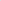 2. Назначить ответственным лицом за ведение официального сайта Организации и представление актуальной информации в 2023-2024 учебном году учителя В.А.Белик.3. Назначить ответственным за обеспечение системы контентной фильтрации (далее-СКФ) доступа к сети Интернет в 2023-2024 учебном году в соответствии с утверждённой должностной инструкцией №29-19 ответственного лица за обеспечение безопасного доступа к сети «Интернет» учителя  В.А.Белик.4. Ответственному за обеспечение безопасного доступа к сети «Интернет» Организации В.А.Белик:4.1. Обеспечить защиту обучающихся от видов негативной информации посредством использования СКФ при выходе в сеть «Интернет» при доступе к сети «Интернет» из Организации.4.2. Обеспечить установку и работу на персональных устройствах, принадлежащих Организации, антивирусного программного обеспечения с целью исключения возможности доступа детей к видам информации, распространяемой посредством сети «Интернет», причиняющей вред здоровью и (или) развитию детей, а также не соответствующей задачам образования.  5. Утвердить план мероприятий по обеспечению информационной безопасности в сети «Интернет» в 2023-2024 учебном году. (Приложение)6. Создать комиссию по проверке работы СКФ (далее-Комиссия) в составе:Председатель комиссии-директор О. А. Анисимова;Члены комиссии:-Н.А.Морозова –заместитель директора по учебно-воспитательной работе;-И.П.Агафонова - заместитель директора по социальной и внеклассной работе.7. Комиссии проводить проверку работы СКФ один раз в четверть с составлением акта о результатах проверки и ведения журнала, утвержденной формы.8. Контроль за исполнением настоящего приказа оставляю за собой.Директор                           О.А.АнисимоваС приказом ознакомлены:1. Морозова Н. А._____________ «____»__________2023                       (подпись)2. Агафонова И. П.____________ «____»__________2023                       (подпись)3. Белик В.А.__________________«____»_________ 2023                        (подпись)01.09. 2023х. Верхнепотапов№  235 о/д